Publicado en Madrid el 03/06/2024 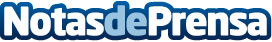 La cadena Fersay explica cómo limpiar la cal de la plancha a vaporFersay es una empresa de capital 100% español que emplea a más de 45 empleados que, en 2023, vendió más de 1.300.000 soluciones domésticas y facturó 9 millones de eurosDatos de contacto:Pura De ROJASAllegra Comunicación619983310Nota de prensa publicada en: https://www.notasdeprensa.es/la-cadena-fersay-explica-como-limpiar-la-cal Categorias: Nacional Franquicias Consumo Electrodomésticos http://www.notasdeprensa.es